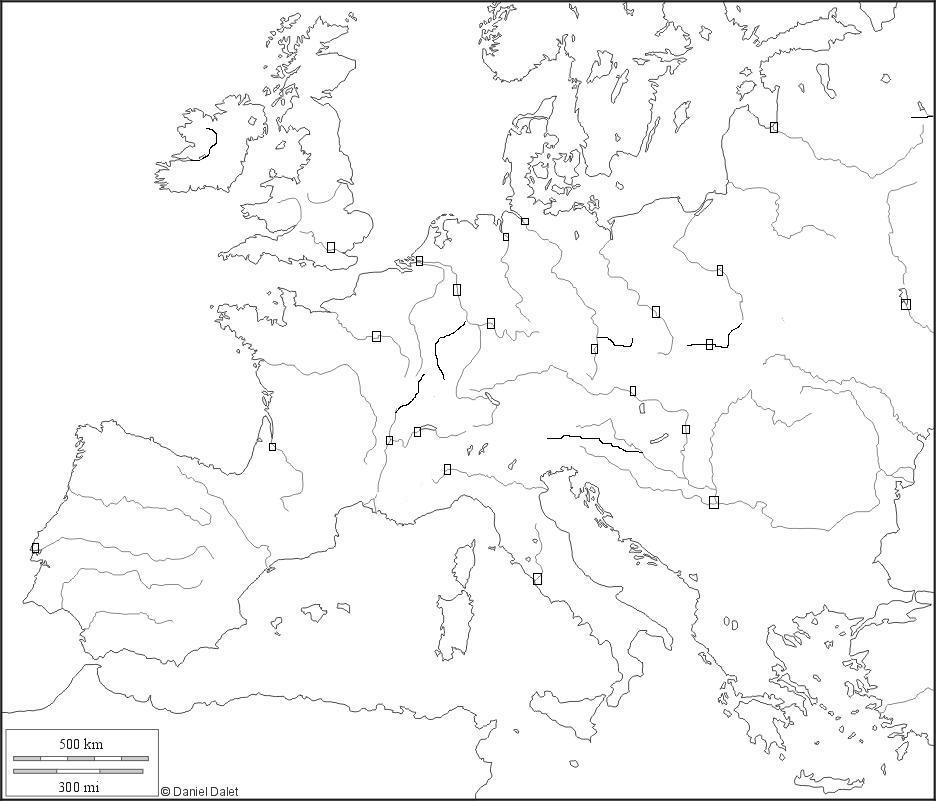 Quelle: http://www.histgeo.ac-aix-marseille.fr/webphp/carte.php?num_car=1065&lang=fr (mit Ergänzungen)Europa:  Flüsse (in der stummen Karte) + Städte:Dnjepr      KiewDnjestr    DonDonau      Wien, Budapest, BelgradDrauDueroDwina     RigaEbroElbe        HamburgGaronne   BordeauxGuadianaGuadalquivirLoireMaasMain     FrankfurtMemelMoldau    PragMoselMurOder  Po          TurinPrutRhein     Köln, RotterdamRhône    Genf, LyonSaôneSaveSeine      ParisSevernShannonTajoTheißThemse       LondonTiber           RomTrentWeichsel     Krakau, WarschauWeser         BremenWolga Europa:  Meere (in der stummen Karte):AdriaÄgäisÄrmelkanal, Golf von Biscaya, Ijsselmeer, Irische SeeMarmarameerMittelmeerNordseeOstseeSchwarzes Meer, Tyrrhenisches MeerEuropa:  Seen (in der stummen Karte):Bodensee Comer SeeGardasee, Genfer See Ladogasee Lago Maggiore Loch NessMälarseeNeusiedler See OhridseePeipusseePlattenseeVänersee Vättersee